Procedura reklamacji: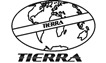 Zgłoszenia reklamacyjne należy kierować bezpośrednio do działu handlowego na adres: biuro@tierra.com.pl 	 lub faksem pod numer: 61 883 35 06. Zgłoszenia wysłane na inny adres lub numer nie będą rozpatrywane.Reklamacje ilościowe oraz jakościowe, należy zgłaszać do 5 dniu od daty otrzymania przesyłki. Po upływie tego terminu, reklamacje nie będą uwzględniane.Po przesłaniu formularza reklamacyjnego klient otrzymuje potwierdzenie przyjęcia zgłoszenia. W przypadku zgłoszenia e-mailem, potwierdzenie na adres nadania; w przypadku zgłoszenia fax-em – potwierdzenie przyjęcia na numer nadania. W przypadku zgłoszenia i braku potwierdzenia tego faktu prosimy o kontakt telefoniczny. W oparciu o datę otrzymania zgłoszenia i potwierdzenia tego faktu zgłaszającemu, reklamacja jest rozpatrywana.Zgłoszenia jakościowe - po pozytywnym rozpatrzeniu zgłoszenia, firma Tierra Group S.C. na własny koszt odbiera reklamowany towar. Zgłaszający powiadamiany jest o tym fakcie poprzez e-mail. Przesyłka musi być zapakowana w sposób gwarantujący jej bezpieczny transport.Towar niezamawiany – klient ma prawo nieprzyjęcia przesyłki wraz z odpowiednią adnotacją na dokumencie przewozowym. W sytuacji gdy przesyłka została przyjęta, Firma Tierra Group S.C. zobowiązana jest do odebrania jej na własny koszt i wystawienia odpowiedniego dokumentu korygującego po wcześniejszych ustaleniach.Reklamacje produktów dotyczące uszkodzeń mechanicznych powstałych podczas transportu rozpatrywane będą jedynie w sytuacji, gdy uszkodzenie zostało zgłoszone spedytorowi podczas odbioru przesyłki i został sporządzony wraz z przewoźnikiem protokół szkodowy.Przesyłki ze zwrotami prosimy kierować wyłącznie  na adres:

Tierra Group s.c. ul. St.Staszica 2, 63-100 Śrem tel. 61 883 35 06Po dotarciu przesyłki do magazynu firmy Tierra Group, klient otrzymuje informację e-mail o jej otrzymaniu.

Zgłoszenia, w których zwrot towaru pełnowartościowego ma nastąpić po upływie wymaganego terminu, rozpatrywane są indywidualnie, w porozumieniu z kierownikiem działu handlowego.
PRZYKŁADOWY FORMULARZ REKLAMACYJNYZGŁOSZENIE REKLAMACYJNE TIERRA GROUP S.C.ZGŁOSZENIE REKLAMACYJNE TIERRA GROUP S.C.ZGŁOSZENIE REKLAMACYJNE TIERRA GROUP S.C.ZGŁOSZENIE REKLAMACYJNE TIERRA GROUP S.C.ZGŁOSZENIE REKLAMACYJNE TIERRA GROUP S.C.ZGŁOSZENIE REKLAMACYJNE TIERRA GROUP S.C.ZGŁOSZENIE REKLAMACYJNE TIERRA GROUP S.C.ZGŁOSZENIE REKLAMACYJNE TIERRA GROUP S.C.data data nazwa firmynazwa firmymiejscowośćmiejscowośćzgłoszeniazgłoszenianumer fakturynumer fakturydata wystawienia data wystawienia osoba wystawiająca fakturęosoba wystawiająca fakturęosoba wystawiająca fakturęfakturyREKLAMACJE CENOWEREKLAMACJE CENOWEREKLAMACJE CENOWEproduktpowinno byćpowinno byćjestjestREKLAMACJE ILOŚCIOWEREKLAMACJE ILOŚCIOWEREKLAMACJE ILOŚCIOWEilość sztuk:ilość sztuk:produktzam.na fakt.dostarcz.za małoza dużoREKLAMACJE JAKOŚCIOWEREKLAMACJE JAKOŚCIOWEREKLAMACJE JAKOŚCIOWEilość sztuktowar uszkodzony (zaznaczyć "X"): towar uszkodzony (zaznaczyć "X"): towar uszkodzony (zaznaczyć "X"): towar uszkodzony (zaznaczyć "X"): produktilość sztukwady fabr u dostawcyw transp.u odbiorcynr listu przew.nr listu przew.data wysłania towarudata wysłania towaruliczba opakowań wysłanych:liczba opakowań wysłanych:liczba opakowań wysłanych:liczba opakowań dostarczonych:liczba opakowań uszkodzonych:liczba opakowań uszkodzonych:liczba opakowań uszkodzonych:czy odiorca przyjął przesyłkę bez zastrzezeń ?czy odiorca przyjął przesyłkę bez zastrzezeń ?czy odiorca przyjął przesyłkę bez zastrzezeń ?czy odiorca przyjął przesyłkę bez zastrzezeń ?TAKNIEosoba rozpatrująca reklamacjęosoba rozpatrująca reklamacjęosoba rozpatrująca reklamacjęosoba rozpatrująca reklamacjęNazwisko:Ogólna kwota reklamacji:Ogólna kwota reklamacji:Ogólna kwota reklamacji:Uznanie reklamacji :    TAK   /   NIEUznanie reklamacji :    TAK   /   NIEKwota reklamacji uznanej:Kwota reklamacji uznanej:Kwota reklamacji uznanej:Data załatwienia reklamacji:Data załatwienia reklamacji:Sposób załatwienia reklamacji (zaznaczyć "X"):Sposób załatwienia reklamacji (zaznaczyć "X"):Sposób załatwienia reklamacji (zaznaczyć "X"):Sposób załatwienia reklamacji (zaznaczyć "X"):Data załatwienia reklamacji:Data załatwienia reklamacji:korektadosłanie towarudosłanie towaruKomentarz:Komentarz:nr listu przewozowegonr listu przewozowegonr listu przewozowegoData wysyłki:Data wysyłki:Data wysyłki: